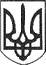 РЕШЕТИЛІВСЬКА МІСЬКА РАДАПОЛТАВСЬКОЇ ОБЛАСТІ(тридцять перша сесія восьмого скликання)РІШЕННЯ30 березня 2023 року							         № 1335-31-VIIІПро затвердження звіту про експертну грошову оцінку земельної ділянкиРозглянувши звіт від 16.03.2023 р. з експертної грошової оцінки земельної ділянки, виконаний ФІЗИЧНОЮ ОСОБОЮ-ПІДПРИЄМЦЕМ МЕДВЕЦЬКОЮ ТЕТЯНОЮ ВІКТОРІВНОЮ (Сертифікат Фонду Державного майна України №387/21 від 17 травня 2021 року) оцінювач МЕДВЕЦЬКА Тетяна Вікторівна – кваліфікаційне свідоцтво Державної служби України з питань геодезії картографії та кадастру і Міжнародного інституту бізнесу Серія МК №00943 від 17 червня 2017 року, посвідчення про підвищення кваліфікації Державної служби України з питань геодезії, картографії та кадастру і ПВНЗ ,,Міжнародний інститут бізнесу” Серія АА №5198 від 19 травня 2021 року, та рецензію від 20.03.2023 року на Звіт з експертної грошової оцінки земельної ділянки, виконану рецензентом, оцінювачем ФІЗИЧНОЮ ОСОБОЮ ПІДПРИЄМЦЕМ СОКОЛОВСЬКА ЛЕСЯ СЕРГІЇВНА, яка діє на підставі сертифіката Суб’єкта оціночної діяльності №698/21 від 16.09.2021 р., кваліфікаційне свідоцтво оцінювача з експертної грошової оцінки земельних ділянок серія МК №01105 від 19.12.2020 р. та посвідчення про підвищення кваліфікації оцінювача з експертної грошової оцінки земельних ділянок серія АА №5652 від 05.10.2022 р., для ведення товарного сільськогосподарського виробництва, розташованої на території Решетилівської міської територіальної громади Полтавського району Полтавської області, керуючись статтями 122, 125, 126, 127, 128 Земельного кодексу України, статтями 13, 19 Закону України ,,Про оцінку земель”, пунктом 34 статті 26 Закону України ,,Про місцеве самоврядування в Україні”, Решетилівська міська радаВИРІШИЛА:Затвердити звіт з експертної грошової оцінки земельної ділянки, для ведення товарного сільськогосподарського виробництва, розташованої за адресою: Полтавська область, Решетилівський район, Решетилівська міська рада, площею 2,2500 га, кадастровий номер 5324255100:00:019:0055. Вартість земельної ділянки кадастровий номер 5324255100:00:019:0055 площею 2,2500 га в розмірі 270000,00 грн. (двісті сімдесят тисяч гривень нуль копійок), без ПДВ.Міський голова	О.А. Дядюнова